Taalschat 29 1   Zijn hart uitstorten.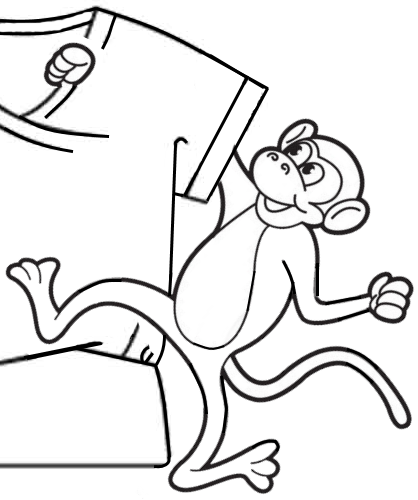       Verdriet of zorgen aan iemand vertellen. 2   De gebraden haan uithangen.      Erg royaal zijn met eten, drinken en feesten. 3   Niet op zijn mondje gevallen zijn.      Hij kan heel goed praten. 4   Als een kat in een vreemd pakhuis.      Zich ergens niet op zijn gemak voelen. 5   Hij heeft vaker met dat bijltje gehakt.      Hij kent dat werk; heeft er ervaring mee. 6   Waar rook is, is ook vuur.      Aan geruchten zit vaak iets waars. 7   Daar komt de aap uit de mouw.      Nu blijkt opeens wat hij van plan is. 8   Zijn huid zo duur mogelijk verkopen.      Zo lang en goed mogelijk tegenstand bieden. 9   Op de wip zitten.      Elk moment ontslagen kunnen worden.10  Boter bij de vis.      Bij aankoop direct betalen. 1   abrupt - plotseling	 6   kavel - grondstuk 2   verkwisten - verspillen	 7   gelasten - bevelen 3   tevens - ook	 8   horde - hindernis 4   exact - precies	 9   pogen - proberen 5   kwantiteit - hoeveelheid	10  kunststukje - truc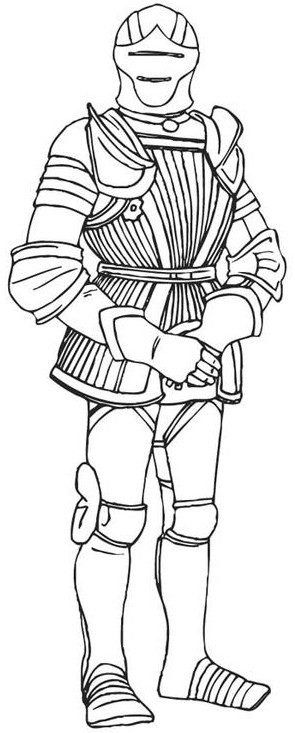  1   nazi - lid van de nationaal-socialistische partij 2   hakenkruis - het symbool van de nazi-partij 3   concentratiekamp - gevangenkamp voor o.a. joden in wo II 4   davidster - zespuntige, gele ster die joden moesten dragen 5   deporteren - wegvoeren van joden naar concentratiekampen 6   razzia - klopjacht op mensen door het leger of politie 7   getto - stadswijk waar een bepaald soort mensen woont 8   propaganda - eenzijdige informatie, vaak ook niet waar 9   mobilisatie - alle geschikte mannen moeten soldaat worden10  legitimatie - kunnen bewijzen wie je bent bijv. met je paspoort11  collaborator - werkt samen met de vijand, landverrader12  hongerwinter - winter 1944 - 1945 met hongersnood13  tempel - joodse kerk in de oudheid o.a. in Jeruzalem14  sabbat - de rustdag voor de joden zoals bij ons zondag15  harnas - metalen gevechtspak van een ridder16  uitrusting - wat je nodig hebt bijv. duikersuitrusting17  garderobe - bewaarplaats voor kleding in bijv. de schouwburg18  laster - dingen over iemand vertellen die niet waar zijn19  melkweg - het sterrenstelsel waar ook onze aarde bij hoort20  hypotheek - bij een bank geld lenen om een huis te kopen 1   KNMI - Koninklijk Nederlands Meteorologisch Instituut 2   ANWB - Algemene Nederlandse Wielrijdersbond 3   BTW - Belasting over de Toegevoegde Waarde 4   NAVO - Noord-Atlantische Verdragsorganisatie 5   KLM - Koninklijke Luchtvaart Maatschappij 6   NSF - Nederlandse Sport Federatie	          11  NS - Nederlandse Spoorwegen 7   NOC - Nederlands Olympisch Comité 	          12  TU - Technische Universiteit 8   NPO - Nederlandse Publieke Omroep 	          13  RK - Rooms-Katholiek 9   NOS - Nederlandse Omroep Stichting	          14  CS - Centraal Station10  AOW - Algemene Ouderdomswet	          15  VN - Verenigde Naties                                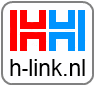 